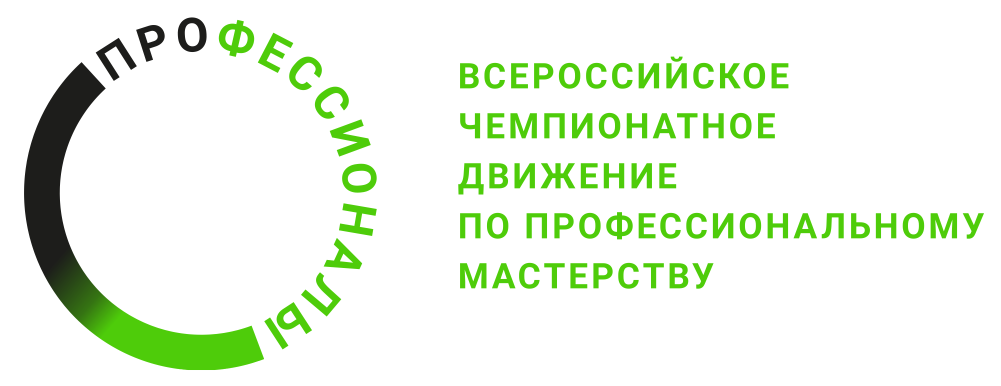 ПРОГРАММА ПРОВЕДЕНИЯРегионального этапа чемпионата «Профессионалы»по компетенции «Эксплуатация беспилотных авиационных систем (Юниоры)»Общая информацияОбщая информацияПериод проведенияМесто проведения и адрес площадкиФИО Главного экспертаКонтакты Главного экспертаД-2  /________________Д-2  /________________10:00-11:00Регистрация экспертов на площадке, проверка документов11:00-11:15Инструктаж по ОТ и ТБ, ознакомление экспертов с регламентирующими документами11:15-13.15Обучение экспертов13:15-14:00Обед14.00-14.15Распределение ролей14.15-15.00Ознакомление с конкурсным заданием, внесение 30% изменений, обсуждение критериев оценки15.00-16.00Блокировка критериев оценки в ЦСО, подписание протоколов16:00 – 17:00Подготовка площадки и рабочих мест для проведения соревнований17:00-18:00ТрансферД-1  / _______________Д-1  / _______________08:30-09:30Сбор на площадке проведения соревнований, регистрация участников и экспертов, проверка документов09:45-10:00Инструктаж по ОТ и ТБ, ознакомление участников с регламентирующими документами, жеребьёвка, проверка личного оборудования и инструмента участников10:00-12:00Знакомство с рабочим местом и оборудованием12:00-13.00Обед13:00-15.00Знакомство с рабочим местом и оборудованием15:00-16.00Ознакомление с КЗ, подписание протоколов16:00-17:00Подготовка площадки и рабочих мест для проведения соревнований17:00-18:00ТрансферД1  / ____________Д1  / ____________08:30-09:00Сбор участников и экспертов09:00-10:00Инструктаж ОТ и ТБ, проверка личного оборудования и инструмента участников, ознакомление с КЗ модуля А10:00-13:00Выполнение модуля А. Мониторинг13:00-14:00Обед14:00-17:00Оценивание модулей А, занесение оценок в ЦСОД2 / ____________Д2 / ____________08:30-09:00Сбор участников и экспертов09:00-10:00Инструктаж ОТ и ТБ, проверка личного оборудования и инструмента участников, ознакомление с КЗ модуля Д.10:00-12:00Выполнение модуля Д. Эксплуатация полезной нагрузки12:00-12:45Обед    12:45-13:00Ознакомление с КЗ модуля Г.13:00-15:00Выполнение модуля Г. Сборка узла коптера15:00-17:00Оценивание модулей Д, Г занесение оценок в ЦСО17:00-18:00ТрансферД3  / ______________Д3  / ______________08:30-09:00Сбор участников и экспертов09:00-10:00Инструктаж ОТ и ТБ, проверка личного оборудования и инструмента участников, ознакомление с КЗ модуля Б10:00-12:00Выполнение модуля Б. FPV-пилотирование.12:00-12:45Обед    12:45-13:00Ознакомление с КЗ  модуля В13:00-15:00Выполнение модуля В. Диагностика и ремонт БПЛА.15:00-17:00Оценивание модулей Б,В, занесение оценок в ЦСО17:00-18:00Блокировка оценок. Подготовка отчётной документации.18:00-19:00ТрансферД+1  / ______________Д+1  / ______________09:30-09:45Сбор экспертов. Брифинг экспертов10:00-12:00Церемония награждения12:00-14:00Разбор площадки